Hillhead Primary School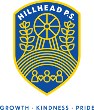 PLEASE HAND IN FOLDERS ON THURSDAYHillhead Primary SchoolPLEASE HAND IN FOLDERS ON THURSDAYDate:  11.3.24Class: P4Reading Please ensure reading books are in your child’s bag every day as these are required in class.  Books must be returned in their ply pockets before a new one is given out.  There are handy hints and talking points in the books, feel free to use these to add to your discussion.Where homework is grouped, the children will know which group they are in and what to complete Reading Please ensure reading books are in your child’s bag every day as these are required in class.  Books must be returned in their ply pockets before a new one is given out.  There are handy hints and talking points in the books, feel free to use these to add to your discussion.Where homework is grouped, the children will know which group they are in and what to complete Literacy-Revise set 1 – 5 wordsUSE THE BOOKLET FOR SUGGESTED ACTIVITIESWrite your weekend news, remember to write it in sequence and use different sentence starters.NumeracySumdog Maths HomeworkWrite these times in 24 digital clock12:30 pm    3:15 pm   5:20 pm   11:45pm7:00 am      4.10 am    9.45 am     3:30 amLiteracy-Revise set 1 – 5 wordsUSE THE BOOKLET FOR SUGGESTED ACTIVITIESWrite your weekend news, remember to write it in sequence and use different sentence starters.NumeracySumdog Maths HomeworkWrite these times in 24 digital clock12:30 pm    3:15 pm   5:20 pm   11:45pm7:00 am      4.10 am    9.45 am     3:30 amImportant informationTopic – VikingsPE Tue and Thurs full gym kit please no jewelleryNo toys in class pleaseRAFFLE TICKET REWARDS FOR HOMEWORK!Important informationTopic – VikingsPE Tue and Thurs full gym kit please no jewelleryNo toys in class pleaseRAFFLE TICKET REWARDS FOR HOMEWORK!